Муниципальное общеобразовательное учреждение «Средняя общеобразовательная школа №1» города Валуйки Белгородской областиРАБОЧАЯ ПРОГРАММАпо учебному предмету «Русский язык»(ФГОС, уровень основного общего образования)УМК: М. М.Разумовская, С. И. Львова, В. И. Капинос, В. В. Львов, Г. А. БогдановаБазовый уровеньРазработчик программы:Иваненко Ирина Викторовна,учитель русского языка и литературывысшей квалификационной категориигород Валуйки, 2018 годПОЯСНИТЕЛЬНАЯ ЗАПИСКА	Рабочая программа по русскому языку для 5-9 классов разработана на основе программы «Примерные программы основного общего образования. Русский язык. – М.Дрофа. – 2012», на основе программы «Программа по русскому языку. 5-9 классы (Авторы программы: М. М. Разумовская, С. И. Львова, В. И. Капинос, В. В. Львов, Г. А. Богданова)» Рабочая программам соответствует требованиям Федерального государственного образовательного стандарта основного общего образования. Рабочая программа адресована учащимся 5-9 классов общеобразовательной организации. Уровень изучения учебного материала – базовый.  Концепция рабочей программыРусский язык – национальный язык русского народа и государственный язык Российской Федерации, являющийся также средством межнационального общения. Русский язык обеспечивает развитие личности обучающегося, участвует в создании единого культурно-образовательного пространства страны и формировании российской идентичности у ее граждан.Ценностные ориентирыВ системе общего образования русский язык является не только учебным предметом, но и средством обучения, поэтому его освоение неразрывно связано со всем процессом обучения на уровне среднего общего образования. Предмет «Русский язык» входит в предметную область «Русский язык и литература»  и является обязательным для прохождения итоговой аттестации.Изучение русского языка способствует восприятию и пониманию художественной литературы, освоению иностранных языков, формирует умение общаться и добиваться успеха в процессе коммуникации, что во многом определяет социальную успешность выпускников средней школы и их готовность к получению профессионального образования на русском языке. Обоснованность (актуальность, новизна, значимость)Рабочая программа отражает обязательное для усвоения в основной школе содержание обучения русскому языку и реализует основные идеи ФГОС ООО. В программе учитывалась особая родного русского языка в формировании личности, в развитии мышления, воображения, интеллектуальных и творческих способностей учащихся. Содержание программы нацелено на осознание учащимися русского языка как средства приобщения к духовному богатству русской культуры и литературы, как основного канала социализации и самореализации личности, развития способности к самостоятельному усвоению новых знаний и умений, включая организацию учебной деятельности.Предметная область: русский язык и литератураЦелью реализации основной образовательной программы среднего общего образования по предмету «Русский язык» является освоение содержания предмета «Русский язык» и достижение обучающимися результатов изучения в соответствии с требованиями, установленными ФГОС ООО.Важнейшая цель обучения русскому языку в 5—9 классах состоит в том, чтобы воспитать любовь к родному языку, отношение к нему как основному средству человеческого общения во всех сферах человеческой деятельности; обеспечить овладение важнейшими общеучебными умениями иуниверсальными учебными действиями; обеспечить языковое развитие учащихся, помочь им овладеть разнообразными видами речевой деятельности, сформировать умения и навыки грамотного письма, рационального чтения, полноценноговосприятия звучащей речи, научить школьников свободно, правильно и выразительно говорить и писать на родном языке, использовать язык в разных ситуациях общения, соблюдая нормы речевого этикета.Главными задачами реализации программы являются:овладение функциональной грамотностью, формирование у обучающихся понятий о системе стилей, изобразительно-выразительных возможностях и нормах русского литературного языка, а также умений применять знания о них в речевой практике;овладение умением в развернутых аргументированных устных и письменных высказываниях различных стилей и жанров выражать личную позицию и свое отношение к прочитанным текстам;овладение умениями комплексного анализа предложенного текста;овладение возможностями языка как средства коммуникации и средства познания в степени, достаточной для получения профессионального образования и дальнейшего самообразования;овладение навыками оценивания собственной и чужой речи с позиции соответствия языковым нормам, совершенствования собственных коммуникативных способностей и речевой культуры.Срок реализации программы – 5 лет, уровень основного общего образованияОсновные принципы отбора учебного материалаПрограмма сохраняет преемственность с примерной основной образовательной программой начального общего образования по русскому языку и построена по модульному принципу. Содержание каждого модуля может быть перегруппировано или интегрировано в другой модуль.На уровне основного общего образования обучающиеся уже освоили основной объем теоретических сведений о языке, поэтому на уровне среднего общего образования изучение предмета «Русский язык» в большей степени нацелено на работу с текстом, а не с изолированными языковыми явлениями, на систематизацию уже имеющихся знаний о языковой системе и языковых нормах и совершенствование коммуникативных навыков. В то же время учитель при необходимости имеет возможность организовать повторение ранее изученного материала в рамках предметного содержания модуля «Культура речи», посвященного нормам русского языка, или отразить в содержании программы специфику того или иного профиля, реализуемого образовательной организацией.В целях подготовки обучающихся к будущей профессиональной деятельности при изучении учебного предмета «Русский язык» особое внимание уделяется способности выпускника соблюдать культуру научного и делового общения, причем не только в письменной, но и в устной форме.При разработке рабочей программы по учебному предмету «Русский язык» необходимо обеспечить оптимальное соотношение между теоретическим изучением языка и формированием практических речевых навыков с целью достижения заявленных предметных результатов.	Характерные черты программы проистекают из общей направленности разработанного курса русского языка, реализующей идею синтеза всестороннего речевого развития школьников со специальной лингвистической подготовкой. Прежде всего, усилена в целом речевая направленность в подаче программного материала. Учебный материал ориентирован на взаимосвязанное формирование лингвистической, языковой, коммуникативной и культурологической компетенций; на развитие всех видов речевой деятельности, формирование навыков чтения-понимания, выразительного чтения, письма, работы с научной информацией, представленной в разных видах; реализация принципов индивидуализации, уровневой дифференциации, использование коммуникативно-ориентированных упражнений, стимулирующих познавательную и творческую активность учащихся, а также способствующих совершенствованию коммуникативной компетенции на всех этапах обучения, в том числе и при обучении языковым темам курса.Программа сохраняет преемственность с примерной основной образовательной программой начального общего образования по русскому языку и построена по модульному принципу. Содержание каждого модуля может быть перегруппировано или интегрировано в другой модуль.На уровне основного общего образования обучающиеся уже освоили основной объем теоретических сведений о языке, поэтому на уровне среднего общего образования изучение предмета «Русский язык» в большей степени нацелено на работу с текстом, а не с изолированными языковыми явлениями, на систематизацию уже имеющихся знаний о языковой системе и языковых нормах и совершенствование коммуникативных навыков. В то же время учитель при необходимости имеет возможность организовать повторение ранее изученного материала в рамках предметного содержания модуля «Культура речи», посвященного нормам русского языка, или отразить в содержании программы специфику того или иного профиля, реализуемого образовательной организацией.В целях подготовки обучающихся к будущей профессиональной деятельности при изучении учебного предмета «Русский язык» особое внимание уделяется способности выпускника соблюдать культуру научного и делового общения, причем не только в письменной, но и в устной форме.При разработке рабочей программы по учебному предмету «Русский язык» необходимо обеспечить оптимальное соотношение между теоретическим изучением языка и формированием практических речевых навыков с целью достижения заявленных предметных результатов.Предполагаемые результатыК концу 5 класса учащиеся должны владеть следующими умениями:по фонетике и графике: выделять в слове звуки и характеризовать их, различать ударные и безударные гласные; не смешивать звуки и буквы; правильно произносить названия букв, свободно пользоваться алфавитом, в частности в работе со словарями, последовательно употреблять букву ё;п о о р ф о э п и и: правильно произносить: гласные, согласные и их сочетания в составе слов; заимствованные слова; употребительные слова изученных частей речи, лингвистические термины; пользоваться орфоэпическим словарём;по лексике и фразеологии: употреблять слова в соответствии с их лексическим значением; толковать лексическое значение известных учащимся слов и подбирать к словам синонимы и антонимы; пользоваться толковым словарём;по морфемике и словообразованию: выделять морфемы на основе смыслового и словообразовательного анализа слова (в словах несложной структуры); подбирать однокоренные слова с учётом значения слов; понимать различия в значении однокоренных слов, вносимые приставками и суффиксами; по типичным суффиксам и окончанию определять изученные части речи и их формы; опознавать изученные способы словообразования в ясных случаях (приставочный, суффиксальный, сложение);по морфологии: различать части речи; знать и верно указывать морфологические признаки глаголов, имён существительных, прилагательных; знать, как изменяются эти части речи, уметь склонять, спрягать, образовывать формы наклонения и др.;по орфографии: понимать значение письма и правописания для жизни людей; замечать орфограммы корня и дифференцировать их; владеть правилами обозначения на письме проверяемых и непроверяемых произношением гласных и согласных (по списку); о—ё после шипящих в корне, чередующихся а—о, е—и в корнях типа -раст-//-рос-, -лаг-// -лож-, -мер-//-мир-, -тер-// -тир-; знать неизменяемые приставки (в-, на-, с- и т. д.), приставки на з(с) (раз-//рас-; из-// ис- и др.) и верно их писать; знать смешиваемые при письме безударные окончания существительных, прилагательных и глаголов, уметь обнаруживать их в тексте и владеть способом определения верного написания; безошибочно писать буквенные сочетания жи—ши, ча—ща, чу—щу; чк, чн, нч, рщ; верно употреблять разделительные ъ—ь, букву ь после шипящих в конце существительных и глаголов, не с глаголами;п о с и н т а к с и с у: вычленять словосочетания из предложения, определяя главное и зависимое слова; характеризовать предложения по цели высказывания, наличию или отсутствию второстепенных членов, количеству грамматических основ; составлять простые и сложные предложения изученных видов по заданным схемам; интонационно правильно произносить предложения изученных синтаксических конструкций;по пунктуации: правильно ставить знаки препинания в конце предложения; соблюдать пунктуацию в предложениях с однородными членами, союзами и, а, но, а также при бессоюзной связи; ставить двоеточие после обобщающего слова в предложениях с однородными членами; разделять запятой части сложного предложения; выделять прямую речь, стоящую до и после слов автора; ставить тире между подлежащим и сказуемым при выражении главных членов именем существительным в именительном падеже.Восприятие высказывания. Владеть техникой чтения. Осмысленно, с установкой на полное понимание содержания читать учебные тексты, выразительно читать вслух тексты художественного стиля, правильно расставлять логическое ударение, передавать с помощью интонации авторское отношение к предмету речи.Анализ текста. Определять тему и основную мысль текста; подбирать заголовок, отражающий тему или основную мысль текста; выделять в тексте главную и второстепенную информацию; составлять простой и сложный план. Находить в тексте типовые фрагменты — описание предмета, повествование, рассуждение-доказательство, оценочные высказывания. Определять стиль речи (разговорный, художественный); находить в тексте языковые средства, характерные для данного стиля.Воспроизведение текста. Подробно или сжато (устно и письменно) пересказывать тексты, содержащие повествование, описание предмета или животного, рассуждение-доказательство. При подробном изложении художественных текстов сохранять стиль, типологическую структуру и характерные для исходного текста языковые средства.Создание текста. Создавать устные и письменные высказывания: строить абзацы, развивая мысль по данному зачину или концовке; писать сочинения по картине, по личным наблюдениям на темы из жизни учащихся (описание предмета или животного, повествование и рассуждение); раскрывать тему и основную мысль высказывания, выражать своё отношение к предмету речи; соблюдать последовательность и связность изложения.Совершенствование текста. Находить и исправлять недочёты в построении текста, в частности нарушения последовательности и связности изложения; совершенствовать повествовательный текст, вводя в него там, где это требуется, фрагменты с описанием предмета, элементы рассуждения, оценочные высказывания. Исправлять речевые и грамматические ошибки.К концу 6 класса учащиеся должны владеть следующими умениями:по орфоэпии: правильно произносить употребительные сложносокращённые слова; употребительные слова изученных частей речи; свободно пользоваться орфоэпическим словарём;по лексике и фразеологии: употреблять слова (термины, профессиональные, заимствованные и др.) в соответствии с их лексическим значением, с учётом условий и задач общения; избегать засорения речи иноязычными словами; толковать лексическое значение общеупотребительных слов и фразеологизмов; свободно пользоваться различными видами лексических словарей (синонимов, антонимов, иностранных слов, фразеологизмов);по морфемике и словообразованию: выделять морфемы на основе словообразовательного анализа (в словах сложной структуры); составлять словообразовательную цепочку слов, включающую 3—5 звеньев; опознавать изученные способы словообразования (приставочный, суффиксальный, бессуффиксный, приставочно-суффиксальный, сложение разных видов);п о  м о р ф о л о г и и: квалифицировать слово как часть речи; образовывать и употреблять формы изученных в 6 классе частей речи в соответствии с нормами литературного языка; определять грамматические признаки изученных частей речи (например, при решении орфографических задач);п о  о р ф о г р а ф и и: характеризовать изученные орфограммы и объяснять написание слов; правильно писать слова, написание которых подчиняется правилам, изученным вклассе, а также слова с непроверяемыми орфограммами, написание которых отрабатывается в словарном порядке, свободно пользоваться орфографическим словарём;п о  с и н т а к с и с у: определять синтаксическую роль частей речи, изученных в 6 классе; правильно строить и произносить предложения с причастными и деепричастными оборотами, стилистически оправданно употреблять их в речи.Чтение и аудирование. Осмысленно и бегло, с установкой на различение основной и дополнительной информации читать учебно-научные тексты, составлять план отдельных параграфов учебника. Просматривая тексты учебника, выделять в них определения научных понятий, классификационные схемы, фрагменты с информативным повествованием.Слушая объяснение учителя, следить за ходом его рассуждения, выделять в сообщении главную информацию и запоминать её. На уроках замечать и фиксировать в устных ответах товарищей недочёты в построении научных определений, «чтении» классификационных схем, в использовании языковых средств, в частности терминов.Анализ текста. Определять стиль речи; находить в текстах языковые средства, характерные для научного и делового стилей; выделять в текстах художественных произведений фрагменты с описанием места и состояния окружающей среды, в учебной литературе находить информативное повествование, рассуждение-доказательство, рассуждение- объяснение, проводить стилистический и типологический анализ текста; определять в отдельных абзацах текста способы и средства связи предложений.Воспроизведение текста. Пересказывать учебно-научные тексты типа рассуждения-объяснения, информативного повествования. Осуществлять информационную переработку текста: передавать его содержание в виде плана (простого, сложного), типологической схемы, таблицы; кратко, в тезисной форме выражать основную мысль текста. Подробно и выборочно (устно и письменно) пересказывать повествовательные тексты художественного стиля речи с описанием места и (или) состояния природы. Сохранять в тексте подробного изложения типологическую структуру исходного текста и языковые средства выразительности.Создание текста. Создавать устные и письменные высказывания: собирать материал к сочинению (с учётом стиля речи и темы) и систематизировать его (с учётом основной мысли); составлять сложный план готового текста и своего высказывания; отбирать для сочинения нужные типы речи и языковые средства, решать вопрос о способах и средствах связи предложений. Писать небольшие сочинения-рассказы из собственной жизни, используя в них речь типа изобразительного повествования и описания. Составлять краткое информационное сообщение (типа аннотации) о книге (статье, фильме, телепередаче) двух видов: а) о чём говорится и б) что говорится. Давать отзыв о прочитанной книге (сочинении или устном ответе учащегося) в форме рассуждения с оценочным тезисом и его обоснованием; строить устное определение научного понятия.Совершенствование текста. Совершенствовать содержание, логику изложения и язык своего высказывания (устного и письменного), в частности находить и устранять неоправданные повторы, неудачное употребление стилистически окрашенных слов и оборотов.К концу 7 класса учащиеся должны владеть следующими умениями:п о о р ф о э п и и: правильно произносить употребительные слова изученных частей речи; свободно пользоваться орфоэпическим словарём;по морфемике и словообразованию: объяснять значение слова, его написание и грамматические признаки, опираясь на словообразовательный анализ и типичные словообразовательные модели; опознавать основные способы словообразования (приставочный, суффиксальный, бессуф- фиксный, приставочно-суффиксальный, сложение разных видов); сращение, переход слова одной части речи в другую;по лексике и фразеологии: свободно пользоваться лексическими словарями разных видов;по морфологии: распознавать части речи; знать морфологические признаки частей речи и систему формоизменения;по орфографии: характеризовать изученные орфограммы, объяснять их правописание; правильно писать слова с изученными орфограммами; свободно пользоваться орфографическим словарём;по синтаксису: определять синтаксическую роль частей речи; различать и правильно строить сложные предложения с сочинительными и подчинительными союзами; использовать сочинительные союзы как средство связи предложений в тексте; соблюдать правильную интонацию предложений в речи;по пунктуации: обосновывать и правильно употреблять знаки препинания на основе изученного в 5—7 классах.Чтение и аудирование. Выразительно читать текст публицистического стиля. Просматривать местную газету, ориентироваться в содержании номера по заголовкам статей, а в содержании статьи — по ключевым словам, абзацным фразам; при обнаружении интересной (нужной) информации переходить на вдумчивое, изучающее чтение, фиксировать главное содержание прочитанного в виде тезисов.Слушать информационные теле- и радиопередачи с установкой на определение темы и основной мысли сообщения.Анализ текста. Определять стиль речи; находить в тексте языковые средства, характерные для публицистического стиля речи; определять прямой и обратный порядок слов в предложениях текста; определять способы и средства связи предложений в тексте; определять в тексте ведущий тип речи, находить в нём фрагменты с иным типовым значением (описание состояния человека, рассуждение-размышление, отдельные языковые средства, передающие оценку предметов, действий, состояний) и объяснять целесообразность их соединения в данном тексте.Воспроизведение текста. Подробно, сжато и выборочно (устно и письменно) пересказывать тексты, содержащие описание состояния человека, его оценку и другие изученные типы речи. Сохранять в изложении, близком к тексту, типологическую структуру текста и выразительные языковые и речевые средства.Создание текста. Уметь видеть проявление физического и психического состояния человека во внешности людей (в выражении лица, мимике, жестах, голосе, интонации, позе, походке) и передавать его словами, пользуясь богатой синонимикой глаголов, наречий, прилагательных и существительных со значением состояния лица. Создавать этюды, отражающие то или иное состояние человека, прочитанное по его внешности с помощью фотографии, репродукции картины, в непосредственном общении (возможная учебная ситуация «Игра в портреты»). Создавать устные и письменные высказывания художественного и публицистического стилей, раскрывая в них своё отношение к предмету речи, оценивая явления и поступки людей: писать сочинения-описания внешности и состояния человека, сочинения повествовательного характера (рассказ по данному началу или концу, на основе данного сюжета, на материале жизненного опыта учащихся); сочинения-размышления, сочинения дискуссионного характера на морально-этическую тему с доказательством от противного. Писать заметки в газету, рекламные аннотации.Совершенствование текста. С учётом стиля речи совершенствовать написанное: повышать выразительность речи, используя в высказываниях разговорного, художественного и публицистического стилей выразительные языковые и речевые средства, в том числе обратный порядок слов, экспрессивный повтор, вопросно-ответную форму изложения.К концу 8 класса учащиеся должны владеть следующими умениями:по орфоэпии: правильно произносить употребительные слова с учётом вариантов произношения; свободно пользоваться орфоэпическим словарём;по морфемике и словообразованию: опираться на словообразовательный анализ при определении лексического значения, морфемного строения и написания слов разных частей речи; опознавать основные способы словообразования (приставочный, суффиксальный, бессуффикс- ный, приставочно-суффиксальный, сложение разных видов); сращение, переход слова одной части речи в другую;по лексике и фразеологии: разъяснять значение слов социальной тематики, правильно их употреблять; свободно пользоваться лексическими словарями разных видов;по  морфологии: распознавать изученные в 5—7 классах части речи и их формы; соблюдать литературные нормы при образовании и употреблении слов; пользоваться грамма- тико-орфографическим словарём;п о  о р ф о г р а ф и и: правильно писать слова со всеми изученными в 5—7 классах орфограммами, слова специальной тематики с непроверяемыми и труднопроверяемыми орфограммами; свободно пользоваться орфографическим словарём;п о  с и н т а к с и с у: правильно строить и употреблять словосочетания изученных видов; различать простые предложения разных видов; употреблять односоставные предложения в речи с учётом их специфики и стилистических свойств; уместно употреблять предложения с вводными словами, словосочетаниями и предложениями; правильно строить и употреблять предложения с обособленными членами; правильно использовать в тексте прямую речь и цитаты, заменять прямую речь косвенной; интонационно правильно произносить и выразительно читать простые предложения изученных синтаксических конструкций;п о  п у н к т у а ц и и: находить пунктограммы в простом предложении и обосновывать постановку соответствующих знаков препинания с помощью изученных в 8 классе пунктограмм; правильно ставить знаки препинания во всех изученных случаях.Анализ текста. Находить в молодёжных газетах проблемные статьи, репортажи, портретные очерки, определять их тему и основную мысль, оценивать в этом контексте заголовок. Находить в тексте статьи, репортажа, портретного очерка фрагменты, представляющие собой повествование, разные виды рассуждения и описания, определять их роль в данном жанре; находить характерные для публицистического стиля языковые и речевые средства воздействия на читателя; производить разнонаправленный речеведческий анализ текста: содержательно-композиционный (смысловой), стилистический, типологический — включать в каждый из них анализ выразительных средств, характерных именно для данного аспекта рассмотрения текста, — под углом зрения темы и основной мысли, стиля, типа речи.Воспроизведение текста. Создавать на основе исходного авторского текста вторичное высказывание, отражая в нём проблематику текста, позицию автора и своё собственное мнение, совпадающее или не совпадающее с мнением автора текста. Пересказывать (устно и письменно) тексты указанных выше жанров, сохраняя структуру и языковые особен - ности исходного текста.Создание текста. Вести репортаж (устно и письменно) о школьной жизни (например, с урока или с большой перемены), об открытии (посещении) памятника истории и культуры, о каком-либо интересном событии, спортивном мероприятии; писать сочинение о человеке (литературном герое, знакомом, о себе), писать статью в школьную или местную газету.Совершенствование написанного. Добиваться полного соответствия отбора содержания и языковых средств коммуникативной задаче. Повышать выразительность речи, уместно используя характерные для публицистики средства языка: выразительную газетную лексику и фразеологию, экспрессивный синтаксис: именительный темы, расчленённые предложения (парцелляцию), риторические вопросы и восклицания, вопросно-ответную форму изложения, ряды однородных членов с парным соединением, многосоюзие, перечислительные ряды со значением градации, контрастные сопоставления и противопоставления, двойное отрицание и другие экспрессивные конструкции.К концу обучения учащиеся 9 класса должны владеть следующими умениями:п о  о р ф о э п и и: правильно произносить употребительные слова с учётом вариантов произношения; свободно пользоваться орфографическим словарём; по лексике и фразеологии: разъяснять значение слов общественно-политической и морально-этической тематики, правильно их употреблять; свободно пользоваться лексическими словарями разных видов;по  морфемике и словообразованию: владеть приёмом разбора слова по составу: от значения слова и способа его образования к морфемной структуре; толковать значение слова исходя из его морфемного состава (в том числе и слов с иноязычными элементами типа лог, поли, фон и т. п.); пользоваться этимологическим и словообразовательным словарями; опознавать основные способы словообразования (приставочный, суффиксальный, бессуффиксный, приставочно-суффиксальный, сложение разных видов); сращение, переход слова одной части речи в другую;по  морфологии: распознавать изученные в 5—7 классах части речи и их формы; соблюдать литературные нормы при образовании и употреблении слов; пользоваться грамма- тико-орфографическим словарём;по орфографии: правильно писать слова со всеми изученными в 5—7 классах орфограммами, слова общественно-политической и морально-этической тематики с непроверяемыми и труднопроверяемыми орфограммами; свободно пользоваться орфографическим словарём;по синтаксису: различать изученные виды простых и сложных предложений; интонационно выразительно произносить предложения изученных видов;по пунктуации: правильно ставить знаки препинания во всех изученных случаях.Восприятие высказывания. При восприятии устного и письменного высказывания определять его принадлежность к той или иной разновидности русского национального языка: литературный язык, диалект, просторечие, жаргон; замечать в собственной речи, в речи собеседников, выступающих по радио и телевидению, отступления от норм литературного языка; фиксировать замеченные нарушения норм, различать грубые и негрубые нарушения (языковые ошибки и речевые недочёты), исправлять ошибки в собственной речи и, если позволяет ситуация общения, тактично реагировать на речевые погрешности в высказывании собеседников.Анализ текста. Определять стиль речи, тему высказывания и его основную мысль, указывать способы и средства связи предложений в тексте; анализировать строение текста, языковые и речевые средства, характерные для изученных стилей речи.Воспроизведение текста. Писать изложения по текстам публицистического, художественного стиля, сохраняя композиционную форму, типологическое строение, характерные языковые средства; вводить в текст элементы сочинения (типа рассуждения, описания, повествования).Создание текста. Создавать письменные высказывания художественного и публицистического стилей на свободные темы, как правило морально-этического характера, предложенные учителем или самостоятельно выбранные учащимися: продумывать общий замысел, основную мысль высказывания, планировать ход развития основной темы и мысли, отбирать и систематизировать материал с учётом замысла стиля, определять типологическую структуру текста (ведущий и сопутствующий стиль речи).Строить устные и письменные высказывания, ориентированные на жанры публицистики (эссе, путевые заметки, рецензию). Писать сочинения в публицистическом и художественном стиле с использованием разных типов речи.Составлять деловые бумаги: заявление, доверенность, расписку, автобиографию. Составлять тезисы и конспект небольшой статьи (или фрагмента из большой статьи).Создавать высказывания научного стиля: готовить развёрнутые сообщения и доклады на лингвистические и литературные темы для уроков-семинаров, зачётов, кружковых занятий.Совершенствование написанного. Находить и исправлять недочёты в построении и содержании высказывания: отступления от темы и основной мысли, нарушения требований относительной автономности, завершённости текста (отсутствие в нём начала или конца); нарушение логики изложения, абзацного членения текста. Находить и исправлять речевые недочёты (неправильное или неточное словоупотребление, неудачный выбор средства связи между предложениями: лексического повтора, порядка слов, замены существительного местоимением) и грамматические ошибки (нарушение норм согласования и управления, построения предложений с причастным и деепричастным оборотом, сложных предложений с придаточным определительным, изъяснительным). Повышать выразительность речи, добиваться целесообразного выбора языковых средств.Система оценки достижений учащихся: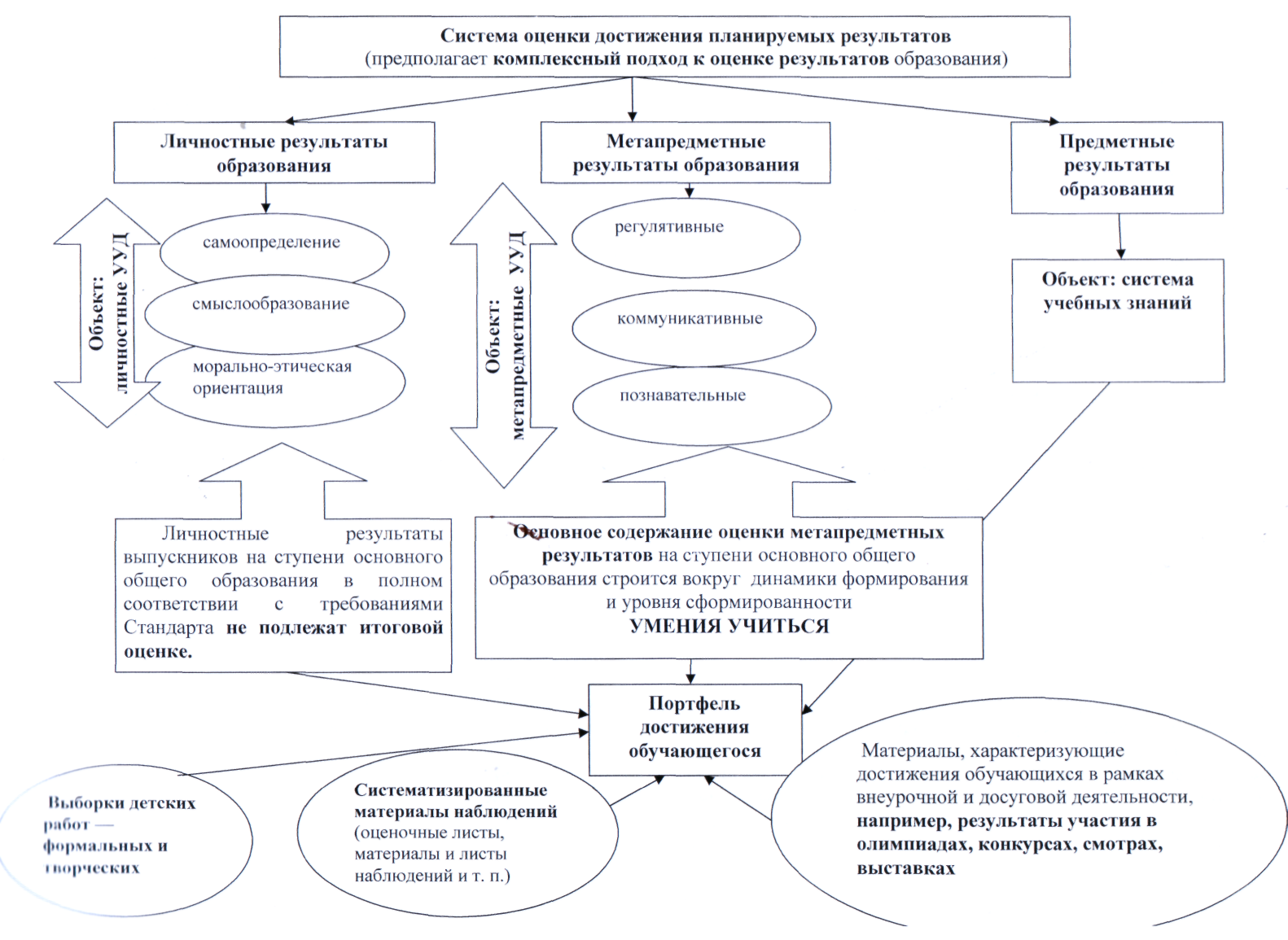 МЕСТО ПРЕДМЕТА «РУССКИЙ ЯЗЫК» В УЧЕБНОМ ПЛАНЕРабочая программа рассчитана на 714 часов из расчета:5 класс — 170 часов6 класс — 204 часов7 класс — 136 часов8 класс — 102 часов9 класс — 102 часов при 34 учебных неделях Количество учебных недель определяется календарным учебным графиком и учебным планом  МОУ «СОШ№1» города Валуйки Белгородской областиОсновными формами и видами контроля знаний, умений и навыков определены следующие: контрольный диктант;контрольный диктант с грамматическими разборами:проверочная работа;диагностическая работа;самостоятельные работы различного рода;сочинения;изложения различных видов;словарные диктанты;тесты;контрольное упражнение;взаимоконтроль и самоконтроль;комплексный анализ текста- выдвижение гипотезы, целеполагание, определение задач, построение плана реализации проекта;- создание проекта;- сообщение учащегося с демонстрацией результатов наблюдений;- участие в дискуссии по решению проблемного вопроса;- оценивание ответа ученика;- представление результатов работы с информационными источниками;- правильность ответа на поставленный вопрос, умение формулировать вопрос;- решение лингвистических задач;- ответ по тестовым заданиям;- написание сочинения на заданную тему.Обязательными являются: стартовый, промежуточный и итоговый контроль знаний. Они могут быть проведены как контрольное тестирование, являющееся частью урока текущих тем.  Данные виды работ и практические работы оформляются в тетрадях для контрольных работ и хранятся в течение одного учебного года.Планируемые результаты изучения учебного предмета «Русский язык»Личностные универсальные учебные действияклассУченик научится:Идентифицировать себя с принадлежностью к народу, стране, государству.Понимать значение русского языка в процессе получения школьного образования.Различать основные нравственно-эстетические понятия.Выражать положительное отношение к процессу познания.Ученик получит возможность научиться:Понимать русский язык как одну из основных национально-культурных ценностей русского народа.Уважительно относиться к родному языку, испытывать гордость за него.Оценивать свои и чужие поступки.класс:Ученик научится:Понимать русский язык как одну из основных национально-культурных ценностей русского народа.Уважительно относиться к родному языку, испытывать гордость за него.Оценивать свои и чужие поступки.Проявлять внимание, удивление, желание больше узнать.Ученик получит возможность научиться:Понимать определяющую роль родного языка в развитии интеллектуальных, творческих способностей и моральных качеств личности.Анализировать и характеризовать эмоциональные состояния и чувства окружающих, строить свои взаимоотношения с их учетом.класс:Ученик научится:Понимать определяющую роль родного языка в развитии интеллектуальных, творческих способностей и моральных качеств личности.Анализировать и характеризовать эмоциональные состояния и чувства окружающих, строить свои взаимоотношения с их учетом.Ученик получит возможность научиться:Осознавать эстетическую ценность русского языка.Проявлять потребность сохранить чистоту русского языка как явления национальной культуры.Оценивать ситуации с точки зрения правил поведения и этики.классУченик научится:Осознавать эстетическую ценность русского языка.Проявлять потребность сохранить чистоту русского языка как явления национальной культуры.Оценивать ситуации с точки зрения правил поведения и этики.Ученик получит возможность научиться:Проявлять стремление к речевому самосовершенствованию.Оценивать собственную учебную деятельность: свои достижения, самостоятельность, инициативу, ответственность, причины неудач.классУченик научится:Проявлять стремление к речевому самосовершенствованию.Оценивать собственную учебную деятельность: свои достижения, самостоятельность, инициативу, ответственность, причины неудач.Проявлять готовность к самообразованию.Ученик получит возможность научиться:Использовать в полной мере объём словарного запаса и усвоенных грамматических средств для свободного выражения мыслей и чувств в процессе речевого общения.Оценивать себя на основе наблюдения за собственной речью.Применять правила делового сотрудничества: сравнивать разные точки зрения, считаться с мнением другого человека, проявлять терпение и доброжелательность в споре, дискуссии, доверие к собеседнику.СОДЕРЖАНИЕ КУРСА УЧЕБНОГО ПРЕДМЕТА 
«РУССКИЙ ЯЗЫК»5 КЛАССО ЯЗЫКЕЯзык как система средств (языковых единиц). Значение языка в жизни человека. Лингвистика как наука о языке. Высказывания великих людей о русском языке. Выдающиеся лингвисты: М. В. Ломоносов.РечьРечь как использование языковых средств для общения людей (речевая деятельность). Речевая ситуация — условия, необходимые для речевого общения: наличие собеседника, мотива, потребности в общении, предмета речи, общего языка. Речь устная и письменная, диалогическая и монологическая. Культура речевого общения. Речевой этикет.Т е к с т как продукт речевой деятельности — речевое произведение. Основные признаки текста: членимость, смысловая цельность, формальная связность, относительная законченность (автономность) высказывания. Тема и основная мысль текста; микротемы, план текста; деление текста на абзацы, строение абзаца: зачин, средняя часть, концовка. Развитие мысли в тексте; «данное» и «новое» в предложениях текста.Стили речи, понятие о стилистически значимой речевой ситуации; речь разговорная и книжная, художественная и научно-деловая; характеристика разговорного и художественного стилей речи с учётом особенностей речевой ситуации, в которой используются данные стили (сфера употребления, коммуникативная функция, характерные языковые средства).Т и п ы р е ч и: повествование, описание, рассуждение. Типовые фрагменты текста: изобразительное повествование, описание предмета, рассуждение-доказательство, оценочные суждения (типовое значение, схема построения, способы выражения «данного» и «нового» в предложениях фрагмента). Способы соединения фрагментов в целом тексте.Язык. Правописание. Культура речиЗакрепление и углубление изученного в начальных классахФОНЕТИКА, ОРФОЭПИЯ, ГРАФИКАПредмет изучения фонетики. Звуки речи. Фонетический слог. Русское словесное ударение и его особенности.Гласные ударные и безударные. Согласные твёрдые и мягкие, глухие и звонкие. Парные и непарные согласные звуки. Элементы фонетической транскрипции. Фонетический разбор слова.Предмет изучения орфоэпии. Основные правила произношения звуков речи: ударных и безударных гласных; согласных звуков и их сочетаний, отдельных грамматических форм. Произношение заимствованных слов. Орфоэпический разбор слова.Предмет изучения графики. Алфавит. Правильное название букв алфавита.Соотношение звуков и букв. Звуковое значение букв е, ё, ю, я. Прописные и строчные буквы. Буква ё и её обязательное использование в письменной речи. Орфоэпический словарь и использование его в речевой практике.Выдающиеся лингвисты: Р. И. Аванесов.ПИСЬМО. ОРФОГРАФИЯЗначение письма в жизни общества.Предмет изучения орфографии. Понятие орфограммы.Основные виды изученных орфограмм гласных и согласных корня.Употребление на письме буквенных сочетанийжи—ши, ча—ща, чу—щу, нч, чн, чк, рщ; разделительных ъ—ь; -тся и -ться в глаголах. Буква ь после шипящих в конце имён существительных и глаголов.Не с глаголами.Орфографический словарь и его использование в речевой практике.Выдающиеся лингвисты: Я. К. Грот.СЛОВО И ЕГО СТРОЕНИЕ. МОРФЕМИКАПредмет изучения морфемики. Морфема как минимальная значимая единица слова.Корень; смысловая общность однокоренных слов. Приставка и суффикс как значимые части слова. Основа слова. Окончание как морфема, образующая форму слова. Нулевое окончание. Связь морфемики и орфографии.СЛОВО КАК ЧАСТЬ РЕЧИ. МОРФОЛОГИЯПредмет изучения морфологии. Классификация частей речи русского языка.Самостоятельные части речи, их основные признаки. Склонение и спряжение.Служебные части речи.Систематический курс русского языкаСИНТАКСИС И ПУНКТУАЦИЯ (ВВОДНЫЙ КУРС)Предмет изучения синтаксиса и пунктуации.Словосочетание. Главное и зависимое слова в словосочетании.Предложение как единица синтаксиса. Грамматическая основа. Виды предложений по цели высказывания (повествовательные, побудительные, вопросительные). Восклицательные предложения. Знаки препинания в конце предложения.Интонация и порядок слов в предложении. Логическое ударение.Предложения распространённые и нераспространённые.Главные члены предложения. Второстепенные члены предложения: дополнение, определение, обстоятельство.Тире между подлежащим и сказуемым, выраженными существительными в именительном падеже.Предложения с однородными членами (без союзов и с союзамиа, но, одиночным и). Запятая между однородными членами. Обобщающее слово перед однородными членами. Двоеточие и тире при обобщающих словах.Обращение. Знаки препинания при обращении.Сложные предложения с бессоюзной и союзной связью. Понятие о сложносочинённом и сложноподчинённом предложении. Запятая между частями сложного предложения перед союзами и, а, но, что, чтобы, потому что, если и др.Прямая речь после слов автора и перед словами автора. Знаки препинания при прямой речи. Диалог и его оформление на письме.Выдающиеся лингвисты: А. М. Пешковский.Культура речи. Правильное определение границ предложений в тексте. Соблюдение интонации повествовательных, вопросительных и восклицательных предложений. Соблюдение правильной интонации в предложениях с однородными членами.Наблюдение за использованием в художественных текстах изучаемых синтаксических конструкций, усиливающих образность и эмоциональность речи.ЛЕКСИКА. СЛОВООБРАЗОВАНИЕ. ОРФОГРАФИЯПредмет изучения лексики.Слово и его лексическое значение. Основные способы толкования лексического значения слова: краткое объяснение значения в толковом словаре; подбор синонимов, антонимов, однокоренных слов.Этикетные слова как особая лексическая группа.Знакомство с толковым словарём и его использование в речевой практике.Взаимосвязь лексического значения, морфемного строения и написания слова.Слова однозначные и многозначные. Прямое и переносное значения слова. Переносное значение слова как основа создания художественных тропов: метафоры, олицетворения, эпитета.Слова-синонимы, антонимы (повторение). Омонимы.Пути пополнения словарного состава русского языка: словообразование и заимствование слов из других языков. Слова исконно русские и заимствованные.Понятие о механизме образования слов в русском языке. Основные способы образования слов: приставочный, суффиксальный, сложение.Чередование гласных и согласных в морфемах при образовании слова и его форм.Словообразовательная модель как схема построения слов определённой части речи, имеющих общность в значении и строении Неологизмы как новые слова, построенные по типичным моделям.Правописание приставок на з/ с. Правописание корней -лож-//-лаг-; -рос- //-раст-//-ращ-. Буквы о—ё после шипящих в корне. Буквы и—ы после ц в разных частях слов.Общеупотребительная лексика и слова, имеющие ограниченную сферу употребления (диалектизмы, профессионализмы). Устаревшие слова.Фразеологизмы; их стилистическая принадлежность и основные функции в речи.Толковый словарь и его использование в речевой практике.Выдающиеся лингвисты: В. И. Даль.Культура речи. Точное и уместное употребление слов в речи в соответствии с их лексическим значением, стилистической и эмоциональной окраской.Предупреждение речевых ошибок, связанных с неоправданным повтором слов.Наблюдение за использованием в художественном тексте синонимов, антонимов, омонимов; слов в переносном значении для создания тропов (метафор, олицетворений, эпитетов); диалектизмов, устаревших слов и фразеологических оборотов.Текстовая функция лексического повтора.МОРФОЛОГИЯ. ПРАВОПИСАНИЕ.САМОСТОЯТЕЛЬНЫЕ ЧАСТИ РЕЧИГЛАГОЛГлагол как часть речи: общее грамматическое значение, морфологические признаки, роль в предложении. Начальная форма (инфинитив).Основные способы образования глаголов. Правописание не с глаголами (закрепление).Возвратные глаголы. Правописание -тся и -ться в глаголах (закрепление).Виды глаголов. Корни с чередованием и—е (-мир-//-мер-; -тир- // -тер- и др.), их правописание.Наклонение глагола. Время глагола. Лицо и число. Спряжение. Правописание безударных личных окончаний глагола. Разноспрягаемые глаголы (ознакомление). Сослагательное наклонение; значение, образование, правописание.Повелительное наклонение; значение, образование, правописание.Безличные глаголы. Переходные и непереходные глаголы.Развитие навыков использования в речевой практике лингвистических словарей разных типов.Культура речи. Правильное использование в речи видовременных форм. Верное произношение отдельных глагольных форм.Употребление в художественном тексте одного времени вместо другого, одного наклонения вместо другого с целью повышения образности и эмоциональности. Глагольная синонимия в художественных текстах(наблюдение и анализ). Употребление глаголов в переносном значении.Текстовая функция видо-временных форм.ИМЯ СУЩЕСТВИТЕЛЬНОЕИмя существительное как часть речи: общее грамматическое значение, морфологические признаки, роль в предложении. Начальная форма.Основные способы образования имён существительных.Правила употребления при письме суффиксов -чик (-щик), -ек (-ик). Правила слитного и раздельного написания не с именами существительными. Имена существительные одушевлённые и неодушевлённые; собственные и нарицательные. Правила употребления прописной буквы при написании имён существительных.Род имён существительных. Существительные общего рода; род неизменяемых имён существительных.Число имён существительных. Существительные, имеющие форму только единственного или только множественного числа.Падеж. Склонение имён существительных. Разносклоняемые и несклоняемые существительные.Правописание безударных окончаний имён существительных.Развитие навыков использования в речевой практике словарей разных типов.Культура речи. Правильное согласование в роде со словами типа бандероль, вуаль, лазурь, кофе, мозоль, кашне и др.; верное определение родовой принадлежности неизменяемых существительных (шимпанзе, кенгуру, шоссе).Правильное образование некоторых грамматических форм: пара носков, пара чулок; группа грузин, бурят и др.Произношение согласных перед е в заимствованных словах (типа ателье, термин), правильное ударение в существительных (типа километр, обеспечение, щавель и др.); терминов русского языка.Имена существительные в художественном тексте: их образная и экспрессивная роль.Текстовая функция имён существительных со значением «целое и его части».ИМЯ ПРИЛАГАТЕЛЬНОЕИмя прилагательное как часть речи: общее грамматическое значение, морфологические признаки, роль в предложении. Начальная форма.Основные способы образования имён прилагательных.Разряды имён прилагательных по значению: прилагательные качественные, относительные и притяжательные.Прилагательные полные и краткие, их роль в предложении. Правописание кратких имён прилагательных с основой на шипящий.Степени сравнения имён прилагательных: положительная, сравнительная, превосходная.Склонение имён прилагательных. Правописание падежных окончаний имён прилагательных.Развитие навыков пользования лингвистическими словарями разных типов.Культура речи. Правильное произношение краткой формы употребительных прилагательных (сильна), прилагательных с основами на твёрдый и мягкий согласный (бескрайный — бескрайний, искренно — искренне); правильное образование и произношение форм сравнительной и превосходной степеней (красивее, длиннее).Образная, эмоциональная функция имён прилагательных в художественном тексте. Эпитеты. Синонимия имён прилагательных. Употребление прилагательных в переносном значении.6 КЛАССО ЯЗЫКЕСлово как основная единица языка.РечьПовторение изученного о тексте, стилях и типах речи; расширение представления о языковых средствах, характерных для изученных стилей речи (разговорного и художественного).Т е к с т. Развитие мысли в тексте: параллельный и последовательный (цепной) способы связи предложений, средства связи — местоимение, деепричастие. Текстовая роль повтора: нормативный повтор как средство связи предложений, как стилистический приём, повышающий выразительность речи, и повтор-недочёт.Стили речи: научный и официально-деловой стиль (сфера употребления, задача общения, характерные языковые средства). Характерные для научного стиля речи фрагменты текста (определение научного понятия, классификация научных понятий), структура и языковые средства выражения дефиниций. Характерные для делового стиля композиционные формы (жанры) — инструкция, объявление.Типы речи. Типовые фрагменты текста: описание места, описание состояния окружающей среды, информативное и изобразительное повествование, рассуждение-объяснение; типовое значение, схема построения, способы выражения «данного» и «нового» в предложениях фрагмента; способы соединения фрагментов в целом тексте.Речь. Язык. Правописание. Культура речи (на основе изученного в 5 классе)ПравописаниеОрфография: употребление прописных букв; буквы ъ—ь; орфограммы корня; правописание окончаний слов; слитное и раздельное написание не с глаголами, существительными, прилагательными.Пунктуация: знаки препинания в конце предложения; запятая при однородных членах, между частями сложного предложения, при обращении; пунктуационное оформление прямой речи перед словами автора и после слов автора; тире и двоеточие в предложениях с однородными членами и обобщающим словом; тире между подлежащим и сказуемым, выраженными существительными в именительном падеже.Выдающиеся лингвисты: А. Х. Востоков.ЧАСТИ РЕЧИ, ИХ ГРАММАТИЧЕСКИЕ ПРИЗНАКИ, СЛОВООБРАЗОВАНИЕ,ПРАВОПИСАНИЕ, ПРОИЗНОШЕНИЕ ИУПОТРЕБЛЕНИЕ В РЕЧИМорфология и синтаксис как разделы грамматики.Глагол, имя существительное, имя прилагательное; их общее грамматическое значение, морфологические и синтаксические признаки. Словосочетание и предложение как основные единицы синтаксиса. Главное и зависимое слова в словосочетании; главные и второстепенные члены предложения.Простое и сложное предложение. Предложение с однородными членами, обращением и прямой речью.Словообразование имён существительных, прилагательных, глаголов. Основные способы образования слов: приставочный, суффиксальный, приставочно-суффиксальный, бес- суффиксный, сложение (в том числе и сложение с одновременным присоединением суффикса). Сложносокращённые слова; верное определение их родовой принадлежности.Словообразовательные цепочки однокоренных слов. Типичные словообразовательные модели имён существительных, прилагательных и глаголов. Правописание сложных имён существительных и прилагательных; употребление н— нн в именах прилагательных, образованных от имён существительных; правописание приставок при- и пре-, букв ы—и в корне после приставок.Выдающиеся лингвисты: Л. В. Щерба.Культура речи. Правильное употребление сложносокращённых слов. Правильное употребление в речи имён существительных, прилагательных и глаголов.Наблюдение за употреблением имён существительных, прилагательных и глаголов в художественной речи.МОРФОЛОГИЯПРИЧАСТИЕ И ДЕЕПРИЧАСТИЕПричастие как особая форма глагола: общее грамматическое значение, морфологические признаки, роль в предложении. Суффиксы причастий.Действительные и страдательные причастия. Образование действительных и страдательных причастий настоящего и прошедшего времени.Полные и краткие страдательные причастия; их синтаксическая роль.Причастный оборот и знаки препинания в предложениях с причастным оборотом.Правописание суффиксов действительных и страдательных причастий. Не с причастиями.Склонение причастий. Правописание окончаний причастий.Деепричастие как особая форма глагола: общее грамматическое значение, морфологические признаки, роль в предложении. Суффиксы деепричастий.Образование деепричастий совершенного и несовершенного вида. Не с деепричастиями.Деепричастный оборот и знаки препинания в предложениях с деепричастным оборотом.Выдающиеся лингвисты: И. А. Бодуэн де Куртенэ.Культура речи. Орфоэпические особенности употребительных причастий и деепричастий. Грамматически правильное построение предложений с причастными и деепричастными оборотами.Наблюдение за использованием причастий и деепричастий в текстах разных стилей. Текстообразующая функция деепричастных оборотов.ИМЯ ЧИСЛИТЕЛЬНОЕИмя числительное как часть речи: общее грамматическое значение, морфологические признаки, роль в предложении.Числительные простые, сложные и составные; их правописание.Числительные количественные, порядковые, собирательные, дробные; их значение, особенности склонения и правописания.Нормы употребления числительных в устной речи.Правильное чтение (с учётом грамматических норм) текстов с именами числительными.Культура речи. Правильное употребление в речи имён числительных (в частности, составных) в косвенных падежах. Верное согласование собирательных числительных (оба, обе; двое, трое) с именами существительными. Правильное произношение имён числительных.МЕСТОИМЕНИЕМестоимение как часть речи: особенности значения, морфологических и синтаксических признаков.Разряды местоимений: значение, изменение, роль в предложении.Правописание неопределённых и отрицательных местоимений; раздельное написание предлогов с местоимениями.Выдающиеся лингвисты: А. А. Шахматов.Культура речи. Правильное, не нарушающее смысловой точности употребление местоимений в тексте. Верное образование и произношение употребительных местоимений: их (не «ихний»), о нём (не «о ём») и др.Употребление местоимений для связи предложений в тексте.КЛАССО ЯЗЫКЕРусский язык как развивающееся явление. Формы функционирования современного русского языка.РечьПовторение изученного о тексте, стилях и типах речи; расширение представления о языковых средствах, характерных для разных типов и стилей речи.Т е к с т. Прямой и обратный (экспрессивный) порядок слов в предложениях текста; средства связи предложений — наречия и предложно-падежные сочетания со значением места и времени, союзы и, да, а, но, же.С т и л и р е ч и: публицистический стиль (сфера употребления, задача речи, характерные языковые средства). Характерные композиционные формы: заметка в газету, рекламное сообщение.Т и п ы р е ч и: строение типового фрагмента текста с описанием состояния человека, рассуждения-размышления.Язык. Правописание. Культура речи Закрепление и углубление изученного в 6 классеЗвуковая сторона речи: звуки речи, словесное и логическое ударение, интонация.Словообразование знаменательных частей речи. Правописание: орфография и пунктуация. Лексическая система языка. Грамматика: морфология и синтаксис.Глагол, его спрягаемые формы. Правописание личных окончаний глагола. Причастие и деепричастие. Правописание суффиксов глагола и причастия. Не с глаголами, причастиями, деепричастиями.Выдающиеся лингвисты: Д. Н. Ушаков.МОРФОЛОГИЯ. ОРФОГРАФИЯНАРЕЧИЕНаречие как часть речи: общее грамматическое значение, морфологические признаки, роль в предложении.Степени сравнения наречий: положительная, сравнительная, превосходная.Правописание не и ни в наречиях; не с наречиями на -о (-е); оиа в конце наречий; ъ после шипящих в конце наречий; употребление дефиса, н—нн в наречиях; слитное и раздельное написание наречных слов.Разряды наречий по значению: определительные и обстоятельственные. Слова категории состояния (слова состояния).Наречие в художественном тексте (наблюдение и анализ). Синонимия наречий при характеристике действия, признака.Свободное владение орфографическим, толковым, орфоэпическим, этимологическим словарями для получения необходимой справки.Выдающиеся лингвисты: А. Н. Гвоздев.Культура речи. Правильное произношение употребительных наречий.Использование местоименных наречий как средства связи предложений в тексте.СЛУЖЕБНЫЕ ЧАСТИ РЕЧИПРЕДЛОГОбщее понятие о предлогах. Разряды предлогов: простые, сложные и составные; непроизводные и производные.Правописание предлогов.Культура речи. Правильное употребление предлогов в составе словосочетаний (отзыв о книге, рецензия на книгу и т. д.), существительных с предлогами благодаря, согласно, вопреки. Правильное произношение предлогов.СОЮЗОбщее понятие о союзе.Разряды союзов: сочинительные и подчинительные. Употребление союзов в простом и сложном предложениях.Правописание союзов типазато, чтобы, также, тоже, соотносимых с формами других частей речи.Союзы как средство связи членов предложения и средство связи предложений.Культура речи. Правильное произношение союзов.ЧАСТИЦАОбщее понятие о частице.Разряды частиц: формообразующие и модальные (отрицательные, вопросительные, выделительные, усилительные и др.).Правописание частиц не и ни с различными частями речи и в составе предложения.Культура речи. Употребление частиц в соответствии со смыслом высказывания и стилем речи. Правильное произношение частиц.Наблюдение за использованием частиц как средством выразительности речи.МЕЖДОМЕТИЯ И ЗВУКОПОДРАЖАТЕЛЬНЫЕ СЛОВАОбщее понятие о междометиях и звукоподражательных словах. Междометия, обслуживающие сферу эмоций, сферу волеизъявления, сферу речевого этикета.Правописание междометий и звукоподражаний. Знаки препинания в предложениях с междометиями.Культура речи. Правильное произношение и употребление междометий и звукоподражательных слов.ТРУДНЫЕ СЛУЧАИ РАЗГРАНИЧЕНИЯ ЯЗЫКОВЫХ ЯВЛЕНИЙСемантико-грамматический анализ внешне сходных явлений языка: по прежнему — по-прежнему, ввиду — в виду, стекло (гл.) — стекло (сущ.), что (мест.) — что (союз), обежать — обижать и т. п.Выдающиеся лингвисты: Г. О. Винокур.КЛАССО ЯЗЫКЕРусский язык в кругу других славянских языков. Роль старославянского (церковнославянского) языка в развитии русского языка.Выдающиеся лингвисты: И. И. Срезневский.РечьСистематизация сведений о тексте, стилях и типах речи; расширение представления о языковых средствах, характерных для различных стилей речи.Жанры публицистики: репортаж, портретный очерк, проблемная статья. Особенности их строения: коммуникативная задача, содержательно-композиционные особенности жанра, типологическая структура текста, характерные языковые и речевые средства.Высказывания, ориентированные на жанр репортажа: репортаж-повествование о событии (посещении театра, экскурсии, походе); репортаж-описание памятника истории или культуры (родного города, посёлка, улицы, музея).Высказывание, ориентированное на жанр портретного очерка (рассказ об интересном человеке).Высказывание, ориентированное на жанр проблемной статьи «Хочу и надо — как их примирить?».Язык. Правописание. Культура речиСИНТАКСИС И ПУНКТУАЦИЯСЛОВОСОЧЕТАНИЕ И ПРЕДЛОЖЕНИЕПонятие о словосочетании. Строение словосочетания: главное и зависимое слова. Способы связи слов в словосочетании: согласование, управление, примыкание. Значение словосочетания.Понятие о предложении. Отличие предложения от словосочетания. Виды предложений по цели высказывания; восклицательные предложения (повторение). Прямой и обратный порядок слов.Интонация простого предложения и её элементы. Логическое ударение и порядок слов как средство повышения точности и выразительности речи. Интонация побудительных, восклицательных, вопросительных предложений, передающая различные эмоциональные оттенки значения.Культура речи. Правильное построение словосочетаний с разными видами подчинительной связи: управлением и согласованием.Риторический вопрос, вопросно-ответная форма изложения как стилистические приёмы, повышающие выразительность речи.СИНТАКСИС ПРОСТОГО ПРЕДЛОЖЕНИЯДВУСОСТАВНОЕ ПРЕДЛОЖЕНИЕ.ГЛАВНЫЕ И ВТОРОСТЕПЕННЫЕ ЧЛЕНЫ ПРЕДЛОЖЕНИЯПодлежащее и сказуемое как главные члены предложения. Способы выражения подлежащего. Простое и составное сказуемое (глагольное и именное). Связка. Постановка тире между подлежащим и сказуемым.Определение, дополнение и обстоятельство как второстепенные члены предложения. Определение согласованное и несогласованное. Приложение как особый вид определения (ознакомление). Виды обстоятельств. Сравнительный оборот. Пунктуация предложений со сравнительными оборотами.Культура речи. Согласование сказуемого с подлежащим, выраженным словосочетанием и сложносокращёнными словами.Синонимика составных сказуемых. Единство видо-вре- менных форм глаголов-сказуемых как средство связи предложений в тексте.Обстоятельства времени как средство связи предложений в повествовательных текстах; их синонимика.Обстоятельства места как средство связи предложений в описательных и повествовательных текстах; их синонимика.Стилистическая роль сравнительных оборотов и определений в изобразительной речи.ОДНОСОСТАВНЫЕ ПРОСТЫЕ ПРЕДЛОЖЕНИЯОдносоставные предложения с главным членом в форме подлежащего (назывные) и в форме сказуемого (определённо-личные, неопределённо-личные, безличные). Особенности интонации простого односоставного предложения.Предложения односоставные и двусоставные как синтаксические синонимы.Культура речи. Наблюдение за использованием в художественном тексте односоставных предложенийНЕПОЛНЫЕ ПРЕДЛОЖЕНИЯПонятие о неполных предложениях. Особенности интонации простого неполного предложения.Культура речи. Наблюдение за использованием неполных предложений в разговорной (в диалоге) и в книжной речи.ПРЕДЛОЖЕНИЯ С ОДНОРОДНЫМИ ЧЛЕНАМИОднородные члены предложения, их признаки. Однородные члены, связанные без союзов и с помощью сочинительных союзов. Однородные и неоднородные определения. Предложения с несколькими рядами однородных членов.Запятая между однородными членами. Обобщающие слова при однородных членах предложения. Двоеточие и тире при обобщающих словах в предложениях с однородными членами. Особенности интонации простого предложения с однородными членами.Выдающиеся лингвисты: Ф. Ф. Фортунатов.Культура речи. Правильное построение предложений с союзами не только... , но и... ; как... , так и... .Синонимика рядов однородных членов с различными союзами и без союзов. Использование разных типов сочетания однородных членов(парное соединение, с повторяющимися союзами) как средство выразительности речи.ПРЕДЛОЖЕНИЯ С ОБРАЩЕНИЯМИ, ВВОДНЫМИ СЛОВАМИ(СЛОВОСОЧЕТАНИЯМИ, ПРЕДЛОЖЕНИЯМИ), МЕЖДОМЕТИЯМИОбращение нераспространённое и распространённое, знаки препинания при обращении. Вводные слова и предложения, их сходство и различие. Знаки препинания при вводных словах, словосочетаниях и предложениях. Междометие. Знаки препинания в предложениях с междометиями. Особенности интонации предложений с вводными словами и предложениями.Культура речи. Правильное произношение сочетаний русских имён и отчеств, использующихся в роли обращения. Неуместное употребление вводных слов и выражений книжного характера в разговорной речи.Наблюдение за использованием обращений в разных стилях речи, а также в художественных текстах как средство характеристики адресата и передачи авторского отношения к нему.Синонимика вводных слов, стилистические различия между ними. Вводные слова как средство связи предложений в тексте.ПРЕДЛОЖЕНИЯ С ОБОСОБЛЕННЫМИ ЧЛЕНАМИПонятие обособления. Обособление определений, приложений, дополнений, обстоятельств. Уточняющие члены предложения. Особенности интонации предложений с обособленными и уточняющими членами.Культура речи. Правильное построение предложений с обособленными определениями и обстоятельствами.Стилистическая роль обособленных и необособленных членов предложения и сопоставимых с ними синтаксических конструкций(обособленных определений и составных сказуемых, обособленных обстоятельств, выраженных деепричастными оборотами, и простых сказуемых). Обособленные обстоятельства, выраженные деепричастными оборотами, как средство связи предложений в тексте.ПРЯМАЯ И КОСВЕННАЯ РЕЧЬСпособы передачи чужой речи: прямая и косвенная речь.Строение предложений с прямой речью. Знаки препинания при прямой речи.Цитата как способ передачи чужой речи. Выделение цитаты знаками препинания. Диалог. Интонация предложений с прямой речью. Интонационное своеобразие диалога.Культура речи. Замена прямой речи косвенной.Стилистические возможности разных способов передачи чужой речи.КЛАССО ЯЗЫКЕРусский язык — национальный язык русского народа, государственный язык Российской Федерации и язык межнационального общения. Русский язык в современном мире.РечьСистематизация сведений о тексте, стилях, типах речи, строении текста; расширение представления о языковых средствах, характерных для различных стилей речи.Стили речи. Углубление знаний о стилях речи: художественный стиль речи и язык художественного произведения.Жанры публицистики: эссе, путевые заметки, рецензия. Особенности их строения: коммуникативная задача, содержательно-композиционные особенности жанра, типологическая структура текста, характерные языковые и речевые средства.Деловые бумаги: заявление, доверенность, расписка, автобиография, стандартная форма, специфическая официально-деловая лексика и фразеология.Язык. Правописание. Культура речи Обобщение изученного в 5—8 классахОсновные единицы языка и их особенности (звуки, морфемы, слова, словосочетания, предложения). Лексическое и грамматическое значения слова. Части речи и их смысловые, морфологические и синтаксические признаки. Основные правила правописания.СИНТАКСИС СЛОЖНОГО ПРЕДЛОЖЕНИЯСЛОЖНОЕ ПРЕДЛОЖЕНИЕСложное предложение и его признаки. Сложные предложения с союзами и без союзов. Классификация сложных предложений: сложносочинённые, сложноподчинённые, бессоюзные.Выдающиеся лингвисты: Д. Н. Овсянико-Куликовский.СЛОЖНОСОЧИНЁННОЕ ПРЕДЛОЖЕНИЕСтроение сложносочинённого предложения и средства связи в нём: интонация и сочинительные союзы (соединительные, разделительные и противительные). Смысловые отношения между частями сложносочинённого предложения.Запятая между частями сложносочинённого предложения.Интонация сложносочинённого предложения.Культура речи. Синонимика сложносочинённых предложений с различными союзами. Стилистические особенности сложносочинённого предложения и ряда простых предложений.СЛОЖНОПОДЧИНЁННОЕ ПРЕДЛОЖЕНИЕСтроение сложноподчинённого предложения: главное и придаточное предложения в его составе; средства связи в сложноподчинённом предложении. Основные виды сложноподчинённых предложений: определительные, изъяснительные, обстоятельственные (места, времени, образа действия и степени, цели, условия, причины, уступительные, сравнительные, следствия). Место придаточного предложения по отношению к главному.Предложения с несколькими придаточными. Знаки препинания между главным и придаточным предложениями.Интонация сложноподчинённого предложения.Выдающиеся лингвисты: С. И. Абакумов, Л. Ю. Максимов, А. А. Потебня.Культура речи. Устранение и предупреждение ошибок, связанных с построением сложных союзных предложений.Синонимика сложных союзных предложений. Стилистические особенности сложноподчинённого и простогопредложений. Наблюдение за использованием сложноподчинённых предложений разного вида в разных типах речи.БЕССОЮЗНОЕ СЛОЖНОЕ ПРЕДЛОЖЕНИЕСмысловые отношения между простыми предложениями в составе бессоюзного сложного предложения. Интонация бессоюзного сложного предложения.Знаки препинания в бессоюзном сложном предложении.Культура речи. Выразительные особенности бессоюзных предложений. Синонимика простых и сложных предложений с союзами и без союзов.СЛОЖНОЕ ПРЕДЛОЖЕНИЕ С РАЗНЫМИ ВИДАМИ СВЯЗИСложное предложение с разными видами союзной и бессоюзной связи. Знаки препинания в нём. Период.Интонационные особенности сложных предложений с разными видами связи.Культура речи. Правильное построение сложных предложений с разными видами связи. Уместное их употребление (преимущественно в книжной речи).Стилистические особенности сложного предложения с разными видами связи.	В соответствии с письмом Федеральной службы по надзору в сфере образования и науки (Рособрнадзор) от 20.06.2018 №05-192, а также рекомендациями департамента образования Белгородской области изучение учебного предмета «Родной язык» предметной области «Родной язык» в 2018-2019 учебном году будет осуществляться в составе учебного предмета «Русский язык». В тематическое планированиепо учебному предмету «Русский язык» включены темы, обеспечивающие достижение планируемых результатов предмета «Родной язык» (выделены курсивом).Цель изучения курса «Родной язык» для 5 – 9 классов (ФГОС ООО)» сводится к развитию языковой и лингвистической компетенций, которые предполагают овладение необходимыми знаниями о языке как знаковой системе и общественном явлении, его устройстве, развитии и функционировании; знание основных  норм русского литературного языка; обогащение словарного запаса и грамматического строя речи учащихся; формирование способности к анализу и оценке языковых явлений и фактов, необходимых знаний о лингвистике как науке, еѐ основных разделах и базовых понятиях; понимание родного языка как формы выражения национальной культуры. Достижение цели предполагает решение  задач: 1. Формирование представлений о зарождении и развитии русской письменности. 2. Расширение знаний о тексте и различных формах его организации. 3. Создание условий для формирования языковой личности (выработка мотивации, интереса к изучению родного языка, обогащение лексикона, развитие языковой способности учащихся).Содержание учебного предмета «Родной язык»5 классРусский алфавит (3 часа)Славянская письменность. Алфавит. Распространение письменности на Руси. Миссионерская деятельность Кирилла и Мефодия. Влияние  византийской культуры на Древнюю Русь.  Петровский реформы: буквы ять, ижица(V), фита(Ѳ) и ер(ъ).Речь и формы ее организации (7 часов)Речь и язык. Формы речи. Диалог, монолог. Пунктуация в предложениях с прямой речью и при диалоге. Речевой этике. Текст и способы его создания (7 часов)Текст как продукт речевой деятельности и его признаки (членимость, смысловая цельность, связность). Содержание текста: тема, проблема, идея. Средства связи предложений в тексте: синтаксические, морфологические, лексические. План: простой и сложный. Структурирование текста. Главная и второстепенная информация. Избыточная информация. 6 классТипы речи (6 часов)Типы речи. Повествование, описание, рассуждение. Композиция текста. Композиция сочинения-рассуждения. Абзац – средство члененения текст. Микротема. Тезис. Доказательства, аргументы. Способы развития темы в тексте. Стили речи (11 часов)Стилистическая система русского литературного языка. Функциональные разновидности языка: разговорный язык; функциональные стили: научный, публицистический, официально-деловой; язык художественной литературы. Сфера употребления, типичные ситуации речевого общения, задачи речи, языковые средства, характерные для разговорного языка, научного, публицистического, официально-делового стилей. Особенности языка художественной литературы. Основные жанры научного (отзыв, аннотация, выступление, доклад, статья, рецензия, реферат), публицистического (выступление, статья, интервью, очерк), официально-делового (расписка, доверенность, заявление, резюме) стилей, разговорной речи (рассказ, беседа, спор; личное письмо, диалог). Особенности рекламных текстов. Коммуникативный замысел рекламных текстов. Нарушение литературной нормы с целью достижения рекламного эффекта. Понятие слогана. 7 классТропы (8 часов)Эпитет. Оценочные и устойчивые эпитеты. Сравнение. Сравнительный оборот, сравнительные союзы. Сравнение, выраженное творительным падежом имени существительного. Метафора. Олицетворение. Гипербола, литота, гротеск. Гротеск как особенность русских былин. Киносценарий. Фигуры (4 часа)Инверсия, лексический повтор, оксюморон, анафора, эпифора, антитеза, градация, риторический вопрос, риторическое восклицание, риторическое обращение. Синтаксический параллелизм.Лексические средства выразительности (5 часов)Синонимы, антонимы, фразеологизмы, неологизмы. Окказиональная лексика. Стилистически сниженная лексика, разговорная лексика, просторечная. Книжная лексика. Жаргонизмы. Слова-паразиты. История русской фразеологии: как появились устойчивые обороты речи? Фразеологизм – отражение народной мудрости и житейского опыта.8 классСтилистические нормы (6 часов)Коммуникативный замысел. Культура речи. Роль синонимов  в обогащении речи. Антонимы. Омонимы и способ их отличия от многозначных слов. Благозвучие речи. Речевой этикет. Метонимия, синекдоха, перифраз и аллегория как способ усиления выразительности речи. Орфоэпические нормы (3 часа)Орфоэпия. Акцентология. Правила русского ударения. Функции русского ударения (кульминативная, смыслоразличительная, стилистическая, экспрессивная). Лексические нормы (8 часов)Способы обогащения лексического запаса языка. Тезаурус. Заимствованная лексика. Борцы с заимствованиями: А. П. Сумароков, и Н. И. Новиков, В.И. Даль и др.  Тавтология уместная и необоснованная. Как избежать тавтологию?  Отличие тавтологии от лексического повтора. Паронимы. Логика высказывания. Движение темы высказывания. Понятие речевых штампов, клише, канцеляризмов. Стилистически неуместная лексика. Крылатые слова: фразеологизмы, афоризмы, пословицы и поговорки. 9 классВдающиеся лингвисты русского языкознания (6 часов)Вклад в развитие языка и науки о языке М.В. Ломоносова (реформа языка, теория стилей, взгляд на церковно-книжную лексику, «Письмо о правилах российского стихотворства»), В.И. Даля (создание «Толкового словаря живого великорусского языка», собрание пословиц, взгляд на язык как на сокровищницу русских традиций и хранителя русского духа), А.Х. Востокова (понятие компаративистики), А.А. Шахматова (реконструкция, историческое и лингвотекстологическое исследование русских летописных сводов и других письменных памятников), Ф.И. Буслаева («Историческая грамматика русского языка»), В.В. Виноградова (основные тезисы его грамматики).Работа над правильностью речи (3 часа)Знакомство с работами Б.Н. Головина, М.М. Сперанского, А.Ф. Кони, А.В. Миртова о качестве речи.Составление текстов разных жанров (8 часов)Работа над созданием собственного текста, этапы работы над авторским текстом. Составление плана. Структурирование информации и способы ее представления: таблицы, схемы и др.. Интервью как жанр. Как правильно брать интервью? Подготовка к интервью.  Виды вопросов (тонкие, толстые, сенсорные, провокационные и др). Жанр очерка и его виды. Доклад как жанр устной речи. Правила выступления, манера держаться на публике. Культура ответов на вопросы. Особенности юмористических рассказов (ирония, шутка, пафос), фельетон как жанр. Заметки и заготовки как этап работы над собственным текстом.Универсальные учебные действияРегулятивные универсальные учебные действияклассУченик научится:Удерживать цель деятельности до получения её результата.Анализу достижения цели.Ученик получит возможность научиться:Самостоятельно ставить новые учебные цели задачи.классУченик научится:Планированию пути достижения цели.Установлению целевых приоритетов.Оценивать уровень владения тем или иным учебным действием (отвечать на вопрос «что я не знаю и не умею?»).Ученик получит возможность научиться:Учитывать условия выполнения учебной задачи.Выделять альтернативные способы достижения цели.Осуществлять итоговый контроль деятельности ( «что сделано») и пооперационный контроль ( «как выполнена каждая операция, входящая в состав учебного действия»).классУченик научится:Умению контроля.Принятию решений в проблемных ситуациях.Оценивать весомость приводимых доказательств и рассуждений (убедительно, ложно, истинно, существенно, не существенно).Ученик получит возможность научиться:Основам саморегуляции.Осуществлению познавательной рефлексии.классУченик научится:Осуществлению контроля в констатирующей и предвосхищающей позиции.Корректировать деятельность: вносить изменения в процесс с учетом возникших трудностей и ошибок, намечать способы их устранения.Ученик получит возможность научиться:Адекватной оценке трудностей.Адекватной оценке своих возможностей.классУченик научится:Основам прогнозирования.Ученик получит возможность научиться:Основам саморегуляции эмоциональных состояний.Волевым усилиям и преодолению трудностей в достижении цели.Познавательные универсальные учебные действияклассУченик научится:осуществлять поиск нужной информации в учебнике и учебных пособиях;понимать знаки, символы, модели, схемы, приведенные в учебнике и учебных пособиях;понимать заданный вопрос, в соответствии с ним строить ответ в устной форме;анализировать изучаемые факты языка с выделением их отличительных признаков;осуществлять синтез как составление целого из его частей;проводить сравнение, сериацию и классификацию изученных фактов языка по заданным основания (критериям);устанавливать причинно-следственные связи в изучаемом круге явлений;обобщать (выделять ряд объектов по заданному признаку).Ученик получит возможность научиться:ориентироваться на возможное разнообразие способов решения учебной задачи;первоначальному умению смыслового восприятия текста;проводить аналогии между изучаемым материалом и собственным опытом.классУченик научится:пользоваться знаками, символами, таблицами, схемами, приведенными в учебной литературе; строить сообщение в устной форме;находить в материалах учебника ответ на заданный вопрос;ориентироваться на возможное разнообразие способов решения учебной задачи;анализировать изучаемые объекты с выделением существенных и несущественных признаков;анализировать объекты с выделением существенных и несущественных признаков (в коллективной организации деятельности);осуществлять синтез как составление целого из частей;проводить сравнение, сериацию и классификацию изученных объектов по самостоятельно выделенным основаниям (критериям) при указании количества групп;устанавливать причинно-следственные связи в изучаемом круге явлений;проводить аналогии между изучаемым материалом и собственным опытом.Ученик получит возможность научиться:выделять информацию из сообщений разных видов в соответствии с учебной задачей;осуществлять запись (фиксацию) указанной учителем информации об изучаемом языковом факте;проводить сравнение, сериацию и классификацию изученных объектов по самостоятельно выделенным основаниям (критериям) при указании и без указания количества групп;обобщать (выводить общее для целого ряда единичных объектов).классУченик научится:осуществлять поиск нужного иллюстративного и текстового материала в дополнительных изданиях, рекомендуемых учителем;осуществлять запись (фиксацию) указанной учителем информации;пользоваться знаками, символами, таблицами, диаграммами, схемами, приведенными в учебной литературе;строить сообщения в устной и письменной форме на лингвистическую тему;находить в содружестве с одноклассниками разные способы решения учебной задачи;воспринимать смысл познавательных текстов, выделять информацию из сообщений разных видов (в т.ч. текстов) в соответствии с учебной задачей;анализировать изучаемые объекты с выделением существенных и несущественных признаков;осуществлять синтез как составление целого из частей;Ученик получит возможность научиться:осуществлять расширенный поиск информации в соответствии с заданиями учителя с использованием ресурсов библиотек, поисковых систем, медиаресурсов;записывать, фиксировать информацию о русском языке с помощью инструментов ИКТ;создавать и преобразовывать модели и схемы по заданиям учителя;находить самостоятельно разные способы решения учебной задачи;осуществлять сравнение, сериацию и классификацию изученных объектов по самостоятельно выделенным основаниям (критериям);строить логическое рассуждение как связь суждений об объекте (явлении).классУченик научится:осуществлять поиск необходимой информации для выполнения учебных заданий с использованием учебной и дополнительной литературы (включая электронные, цифровые) в открытом информационном пространстве, в т.ч. контролируемом пространстве Интернета;осуществлять запись (фиксацию) указанной учителем информации о русском языке, в том числе с помощью инструментов ИКТ;строить сообщения в устной и письменной форме;ориентироваться на разнообразие способов решения задач;воспринимать и анализировать сообщения и важнейшие их компоненты - тексты;анализировать изучаемые объекты с выделением существенных и несущественных признаков;осуществлять синтез как составление целого из частей;проводить сравнение, сериацию и классификацию изученных объектов по заданным критериям;устанавливать причинно-следственные связи в изучаемом круге явлений;строить рассуждения в форме связи простых суждений об объекте, его строении, свойствах и связях;обобщать (самостоятельно выделять ряд или класс объектов);подводить анализируемые объекты (явления) под понятие на основе распознавания объектов,устанавливать аналогии.Ученик получит возможность научиться:осуществлять расширенный поиск информации в соответствии с заданиями учителя с использованием ресурсов библиотек и сети Интернет;записывать, фиксировать информацию о русском языке с помощью инструментов ИКТ;создавать и преобразовывать схемы для решения учебных задач;осознанно и произвольно строить сообщения в устной и письменной форме;осуществлять выбор наиболее эффективных способов решения учебных задач в зависимости от конкретных условий;осуществлять синтез как составление целого из частей, самостоятельно достраивая и восполняя недостающие компоненты;осуществлять сравнение, сериацию и классификацию изученных объектов по самостоятельно выделенным основаниям (критериям);строить логическое рассуждение, включающее установление причинно-следственных связей;произвольно и осознанно владеть общими приемами решения учебных задач.классУченик научится:проводить сравнение, сериацию и классификацию изученных объектов по самостоятельно выделенным основаниям (критериям) при указании и без указания количества групп;устанавливать причинно-следственные связи в изучаемом круге явлений;понимать структуру построения рассуждения как связь простых суждений об объекте (явлении);обобщать (самостоятельно выделять ряд или класс объектов);подводить анализируемые объекты (явления) под понятия разного уровня обобщения (например: предложение, главные члены предложения, второстепенные члены; подлежащее, сказуемое);проводить аналогии между изучаемым материалом и собственным опытом.использовать знаково-символические средства, в т.ч. схемы (включая концептуальные) для решения учебных задач;Ученик получит возможность научиться:осуществлять расширенный поиск информации в соответствии с заданиями учителя с использованием ресурсов библиотек и сети Интернет;записывать, фиксировать информацию о русском языке с помощью инструментов ИКТ;создавать и преобразовывать схемы для решения учебных задач;осознанно и произвольно строить сообщения в устной и письменной форме;осуществлять выбор наиболее эффективных способов решения учебных задач в зависимости от конкретных условий;осуществлять синтез как составление целого из частей, самостоятельно достраивая и восполняя недостающие компоненты;осуществлять сравнение, сериацию и классификацию изученных объектов по самостоятельно выделенным основаниям (критериям);строить логическое рассуждение, включающее установление причинно-следственных связей;произвольно и осознанно владеть общими приемами решения учебных задач.               Тематическое планирование к рабочей программе по учебному курсу «Русский язык» (приложение)«Согласовано»Руководитель МО_______Савченко Е. М.Протокол № ___ от «____»_________2018 г.«Согласовано»Заместитель директора  «МОУ СОШ №1» г.Валуйки Белгородской области_______Гнитиева Е. В.«____»______2018 г.«Утверждаю»Директор МОУ «СОШ №1» г. Валуйки Белгородской области________Будыкина С. А.Приказ № ___ от «___»________2018  г.